Week 3, Dag 2    Wetmatigheden en de Formule van Euler  (Versie 20211011)Er zijn vijf platonische lichamen.De kenmerken zijn:Alle grensvlakken zijn gelijkAlle hoekpunten passen precies in een bolDit zijn ze:Dualiteiten (= tegenstellingen):We zien dat ze steeds “per twee” bij elkaar horen (let op kleur!):De tetraëder bij de (omgekeerde) tetraëderDe hexaëder bij de octaëderDe dodecaëder bij de icosaëderDe Zwitserse wiskundige Leonhard Euler ( 1707-1783) ontdekte iets bijzonders:► Voor het aantal ribben (R), het aantal zijvlakken (Z) en aantal hoekpunten (H) van een platonisch lichaam geldt een formule, die bekend staat als de formule van Euler: R+2=Z+H ◄      Of te wel:       H – R+ Z = (altijd !!) 2Deze formule kun je zien als een eerstegraads vergelijking. Is één van de drie letters een onbekende, dan kun je met de formule het aantal van die letter berekenen! Laat de leerlingen zelf elkaar hier vraagstukjes mee opgeven. Onderstaand schema is de controle!In woorden: ► Het aantal hoekpunten verminderd met het aantal ribben plus het aantal zijvlakken is constant en wel altijd twee! ◄Wie was Leonhard Euler? Ga naar:https://nl.wikipedia.org/wiki/Leonhard_Euler 0-0-0-0-0NaamWelke/hoeveel vlakkenAantal hoekpuntenAantal ribben1tetraëder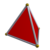 4 driehoeken462hexaëder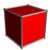 6 vierkanten8123octaëder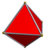 8 driehoeken6124dodecaëder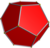 12 vijfhoeken20305icosaëder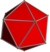 20 driehoeken1230Naam Afbeelding  Hoekpunten
H    Ribben
R   Zijvlakken
Z    
H – R + Z Viervlak 4 6 4 2 Kubus 8 12 6 2 Octaëder 6 12 8 2 Dodecaëder 20 30 12 2 Icosaëder 12 30 20 2